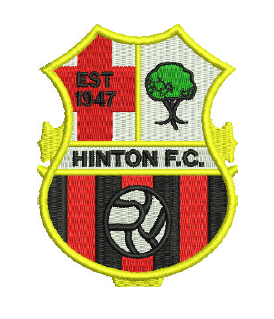 Club PhotographyConsent FormTeam Hinton …………At Hinton FC any Videoing or Photographing is strictly forbidden at Broomy Hill without the express consent of the affected Parents, Team managers and club Welfare officer.From time to time the managers/coaches of your child’s team may want to take team photographs to highlight the players successes or to advertise the team.Child welfare is of the utmost importance to the club and the use of Photography is strictly monitored and discussed with our coaches.I/We, the Parent/Guardian of ……………………….……………………………………………agree to my child being included in any such team photographs.I/we understand that Hinton FC will adhere to the English Football Associations strict guidelines on the use and distribution of any such photographs and that permission for use can be withdrawn at any time.Please visit the Hinton Football Club website to see a full list of guidelines and codes of conduct @ www.hintonfc.co.uk Signed………………………………… Print Name ………………………………